Сумська міська радаVІІІ СКЛИКАННЯ        СЕСІЯРІШЕННЯвід                    2021 року №            -МРм. СумиРозглянувши звернення громадян, надані документи, відповідно до статей 12, 83, 118 Земельного кодексу України, статті 50 Закону України «Про землеустрій», частини третьої статті 15 Закону України «Про доступ до публічної інформації», враховуючи протокол засідання постійної комісії з питань архітектури, містобудування, регулювання земельних відносин, природокористування та екології Сумської міської ради від 16.09.2021 № 34, керуючись пунктом 34 частини першої статті 26 Закону України «Про місцеве самоврядування в Україні», Сумська міська рада ВИРІШИЛА:Відмовити громадянам (згідно з додатком) в наданні дозволу на розроблення проектів землеустрою щодо відведення земельних ділянок у власність для будівництва і обслуговування жилого будинку, господарських будівель і споруд та ведення садівництва у зв’язку з невідповідністю місця розташування об’єктів вимогам нормативно-правових актів, а саме: зазначені на графічних матеріалах, доданих до клопотання заявників земельні ділянки знаходяться поза межами Сумської міської територіальної громади, відповідно розпорядження ними не належить до повноважень Сумської міської ради.Сумський міський голова                                                                   О.М. ЛисенкоВиконавець: Клименко Ю.М.Ініціатор розгляду питання –– постійна комісія з питань архітектури, містобудування, регулювання земельних відносин, природокористування та екології Сумської міської ради Проєкт рішення підготовлено Департаментом забезпечення ресурсних платежів Сумської міської радиДоповідач – Клименко Ю.М.Додаток до рішення Сумської міської ради «Про відмову громадянам в наданні дозволу на розроблення проектів землеустрою щодо відведення земельних ділянок у власність»від                      2021 року №        -МРСПИСОКгромадян, яким відмовляється в наданні дозволу на розроблення проектів землеустрою щодо відведення земельних ділянок у власність для будівництва і обслуговування жилого будинку, господарських будівель і споруд та ведення садівництваСумський міський голова                                                                                                                                                         О.М. ЛисенкоВиконавець: Клименко Ю.М. 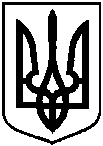 Проєктоприлюднено «__»_________2021 р.Про відмову громадянам в наданні дозволу на розроблення проектів землеустрою щодо відведення земельних ділянок у власність      № з/пПрізвище, ім’я, по батькові, реєстраційний номер облікової картки платника податків або серія та номер паспортуАдреса земельної ділянкиОрієнтовна площа земельної ділянки,гаУмовинадання12345 1.Марченко Роман ІвановичСумський район, біля  земельної ділянки з кадастровим номером 5924786800:02:001:0243       0,0900власність2.Дахно Олександр СергійовичСумський район, біля земельної ділянки з кадастровим номером 5924786800:01:006:0281       0,1200власність3.Капля Андрій ЄвгенійовичСумський район, с. Сад,                            вул. Виноградна, між земельними ділянками з кадастровими номерами 5924786800:02:001:0869 та   5924786800:02:001:0868     0,1000власність4.Антонов Костянтин ВолодимировичСумський район, с. Сад,                            вул. Виноградна, біля земельної ділянки з кадастровим номером 5924786800:02:001:08690,1000власність5.Антонов Костянтин ВолодимировичСумський район, с. Сад, вул. Окружна, біля земельної ділянки з кадастровим номером 5924786800:02:001:04870,1000власність6.Вакуленко Віктор АндрійовичСумський район, в районі Блакитних озер,  поблизу дачного кооперативу0,1000власність